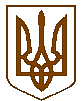 У К Р А Ї Н АПІСКІВСЬКА СІЛЬСЬКА РАДАКостопільського району Рівненської області( восьме скликання )Р І Ш Е Н Н Я 22  грудня   2017 року                                                                                               № 306Про  надання  дозволу   на  розробку  технічної  документації  ізземлеустрою  по  встановленню  (відновленню)  меж  земельної   ділянки  в  натурі (на місцевості) громадянину    Рублю  Олександру  Миколайовичу.Відповідно до  пункту 34 ст.26  Закону  України " Про  місцеве  самоврядування  в  Україні", ст.25,26,55 Закону України «Про землеустрій», ст.12,40,78,79-81,116,118,121,122,125,126  Земельного  кодексу  України,  розглянувши  заяву громадянина   Рубля  Олександра  Миколайовича, за погодженням постійної  комісії  із питань земельних відносин, екології, охорони навколишнього природного середовища, житлово-комунального господарства, сільська рада-В И Р І Ш И Л А :1.Дати дозвіл громадянину  Рублю  Олександру  Миколайовичу на розробку технічної документації із землеустрою по встановленню (відновленню) меж  земельної ділянки в натурі (на місцевості) для будівництва і обслуговування житлового будинку,господарських будівель і споруд в селі Олександрівка, вул.Молодіжна,28  площею 0.2500га, за рахунок земель житлової та громадської забудовиПісківської сільської ради Костопільського району  Рівненської області.2.Громадянину   Рублю  Олександру  Миколайовичу в десятиденний термін з дати прийняття рішення звернутися до організації, яка має ліцензію та сертифікованого інженера-землевпорядника згідно із законом, для розроблення технічної документації із землеустрою по встановленню (відновленню) меж земельної ділянки в натурі (на місцевості) для будівництва і обслуговування житлового будинку,господарських будівель і споруд в селі Олександрівка, вул.Молодіжна,28 площею 0.2500га, за рахунок земель житлової та громадської забудовиПісківської сільської ради Костопільського району  Рівненської області .3.Контроль за виконанням даного рішення  доручити постійній  комісії  із питань земельних відносин, екології, охорони навколишнього природного середовища, житлово-комунального господарства, (голова  комісії  Чайковська Н.М.), спеціалісту – землевпоряднику Пісківської  сільської  ради   Багрій О.Ф. Сільський голова :                                                       В. Ярмольчук